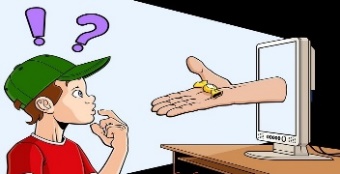 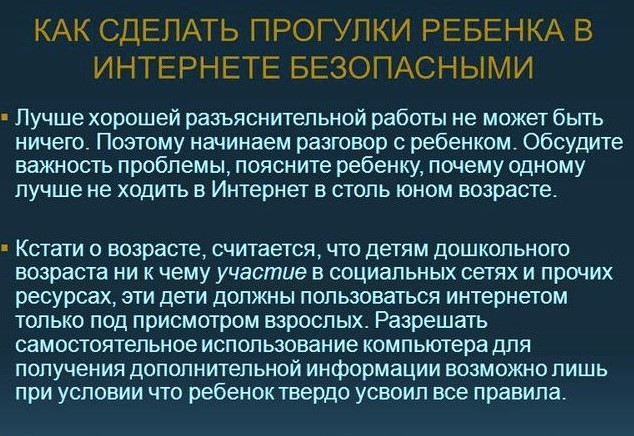 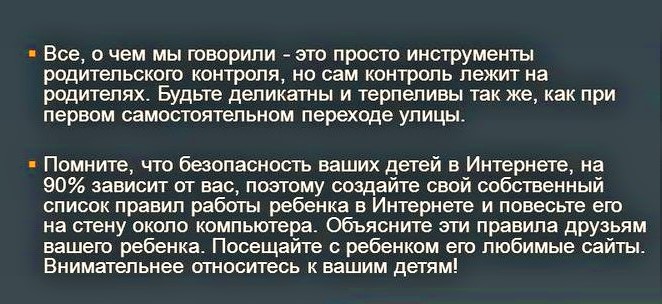 Запрет выхода в интернет может породить только еще большее любопытство и желание нарушить этот запрет! Поэтому необходимо соблюдение следующих правил при объяснении опасности «всемирной паутины»:1) посещайте сеть вместе с детьми, поощряйте их делиться опытом использования интернета;2) научите детей доверять интуиции — если их в интернете что -либо беспокоит, пусть сообщают вам;3) помогите ребенку зарегистрироваться в программах, требующих регистрационного имени и заполнения форм, не используя личной информации (имени, адреса, номера телефона) для этого можно завести электронный ящик;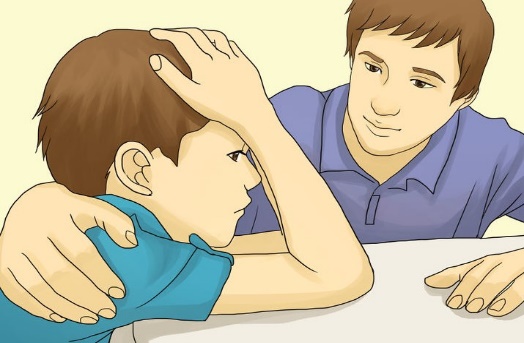 4) настаивайте, чтобы дети никогда не давали  своего адреса, номера телефона или другой личной информации;5) объясните детям, что в Интернете и реальной жизни разница между правильный и неправильным одинакова;6) детям никогда не следует встречаться с друзьями из Интернета,  так как эти люди могут оказаться совсем не теми, за кого себя выдают;7) скажите детям, что далеко не всё, что они читают или видят в Интернете, - правда, приучите их спрашивать вас, если они не уверены;8) контролируйте действия детей с помощью специальных программ, которые отфильтруют вредное содержание, могут выяснить, какие сайты посещает ребенок и что он там делает;9) настаивайте, чтобы дети уважали чужую собственность, расскажите, что незаконное копирование музыки, других программ —кража;10) Научите детей уважать других, убедитесь, что они знают о том, что правила хорошего тона действуют везде — даже в виртуальном мире.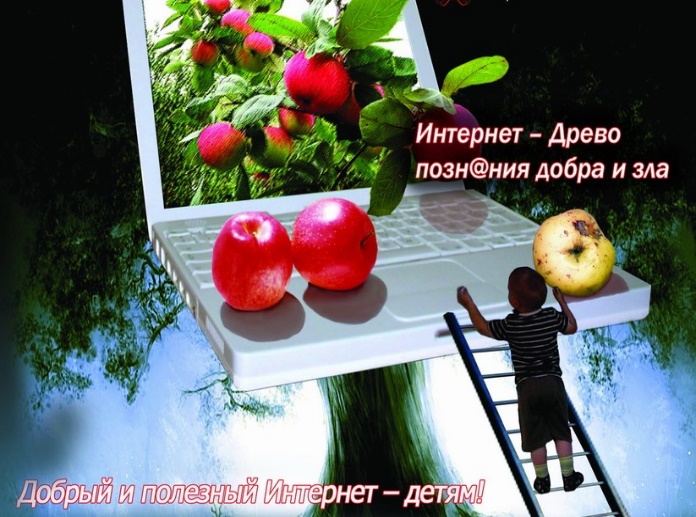 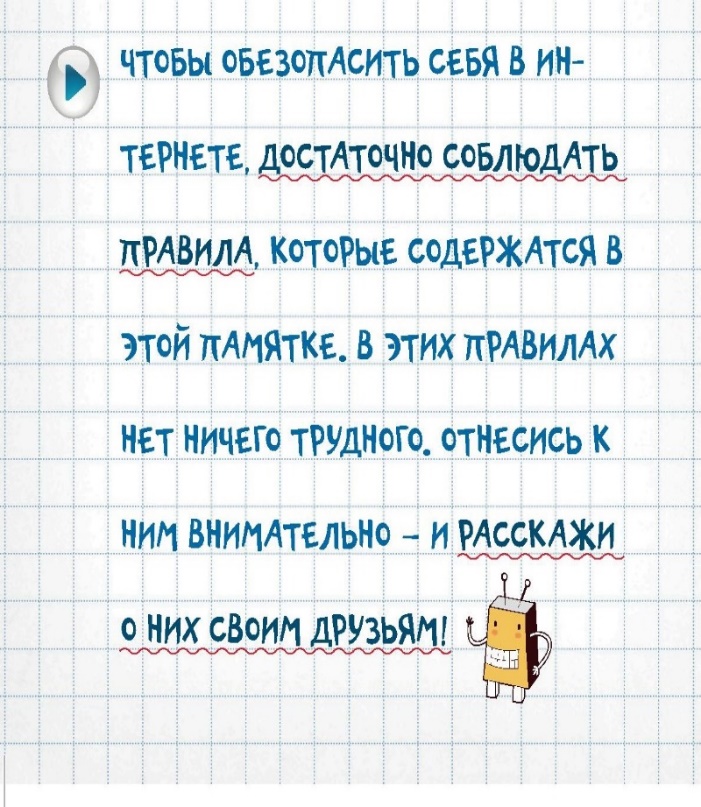 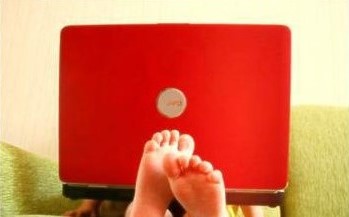 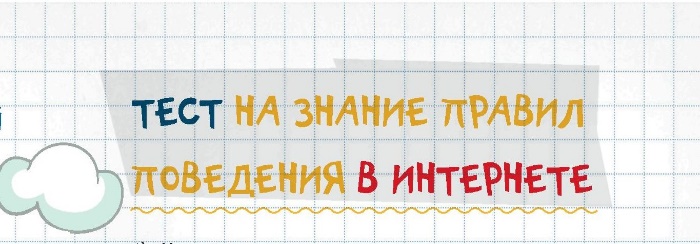 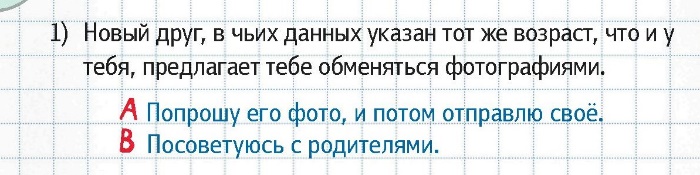 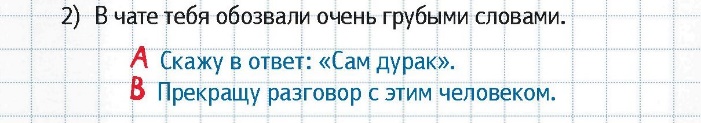 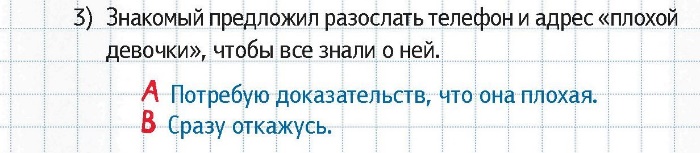 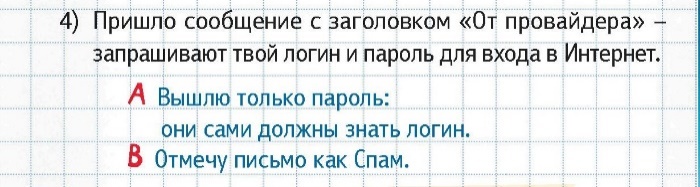 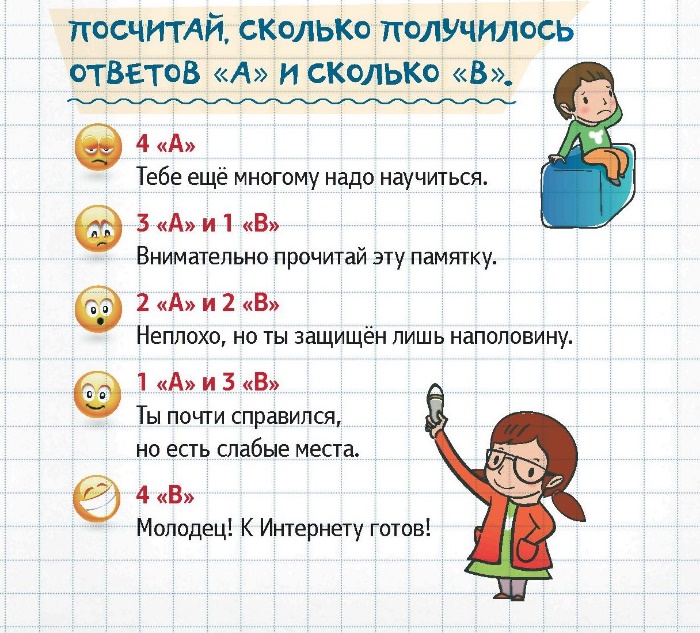 МБОУ гимназия №20 имени С.С. Станчева п.КаменоломниПАМЯТКА РОДИТЕЛЯМКАК СДЕЛАТЬ ВИРТУАЛЬНЫЙ МИР БЕЗОПАСНЫМ ДЛЯ РЕБЕНКА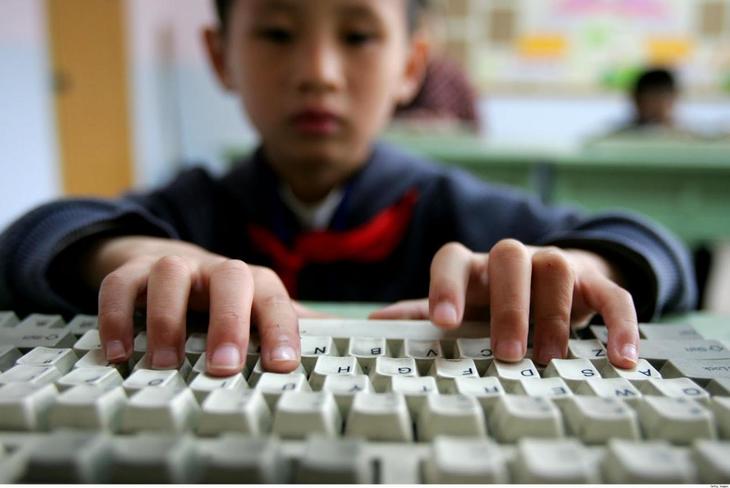 Составила педагог-психологЧирскова Н.Н.2017 г.